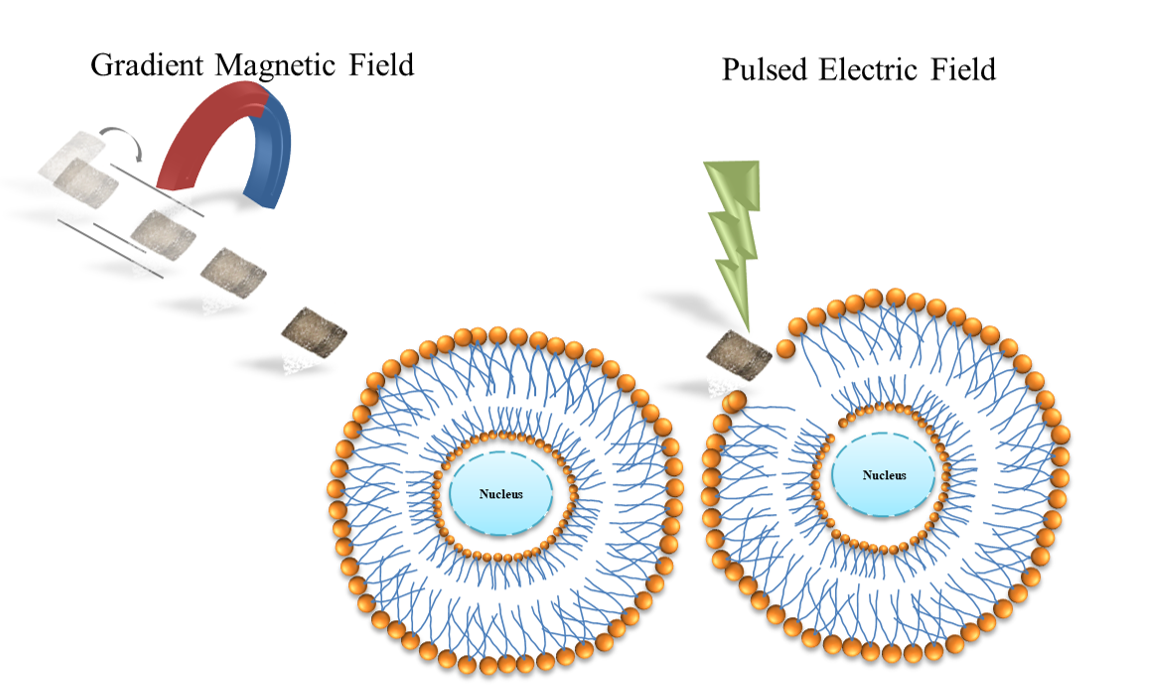 Figure 7. Graphical abstract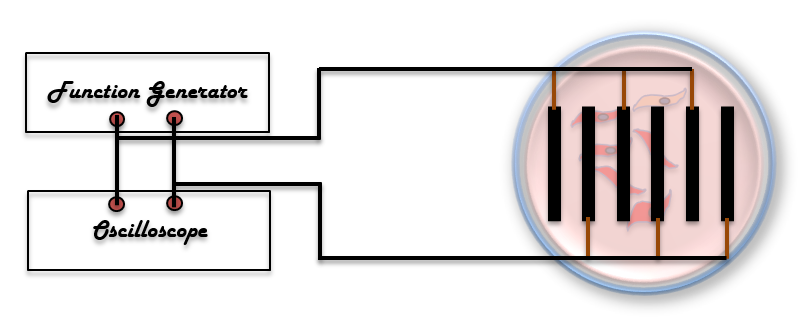 Figure 8. Schematics of electrode setup used during electroporation